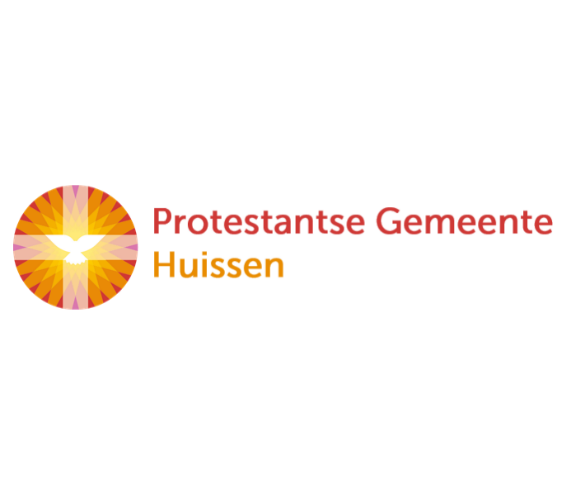 zondag  11 februari 2024
6e zondag na Epifanie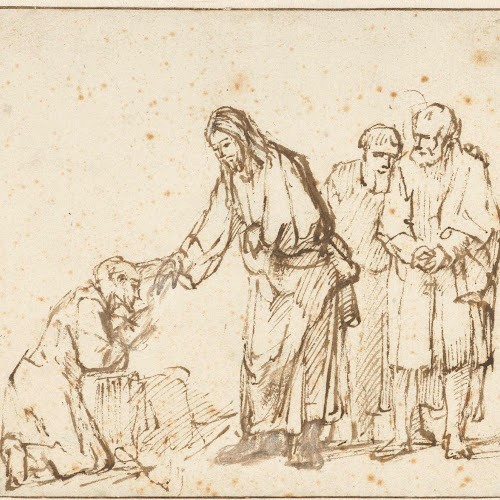 Christus geneest een melaatse, Rembrandt van Rijn, ca. 1650 - ca. 1655Voorganger: Kees BochanenLector: Anneke RiezebosOrganist: Paul BallhausU kunt deze viering ook volgen via www.kerkdienstgemist.nlMuziek De klok luidt - het wordt stilWelkom en begroeting We bidden samenEeuwige God, 
oorsprong van Licht, leven en liefde   
hier zijn we, 
met alles wat we hebben 
en met alles wat we missenZie ons aan, wek ons op, 
doe ons weer leven naar U toe
AmenDrempellied: 612  (gemeente gaat staan)Bemoediging en groet              v:   	Onze hulp is in de Naam van de Heer
             a: 	SCHEPPER EN BEHOEDER VAN ALLE LEVEN
       	v:	De Eeuwige die naar ons omziet
       	a: 	IN ZIJN LIEFDE MOGEN WIJ LEVEN
       	v: 	Wij groeten elkaar 
       	a: 	IN DE NAAM VAN DE VADER, DE ZOON
		EN DE HEILIGE GEEST. AMEN.Zingen: Psalm van de zondag  6767:1  God zij ons gunstig en genadig.Hij schenke ons ’t gezegend lichtdat overvloedig en gestadigstraalt van zijn heilig aangezicht:opdat hier op aarde / elk uw weg aanvaardeen tot U zich wend’,zo, dat allerwegen / ieder volk de zegenvan uw heil erkent.67:2   De volken zullen U belijden,o God, U loven al tezaam!De landen zullen zich verblijdenen juichen over uwe naam.Volken zult Gij rechten, / hun geding beslechtenin gerechtigheid,volken op deze aarde, / die uw arm vergaarde,die Gij veilig leidt.67:3  De aarde heeft de vrucht gegeven,die door de hemel werd verwekt,en uit haar schoot ontspruit nieuw levenwaar God zijn hand houdt uitgestrekt.God is ons genegen, / onze God geeft zegen,Hij die alles geeft,Hij zal zijn geprezen, / Hem zal alles vrezenwat op aarde leeft.(gemeente gaat zitten)Kyrie en Gloria 		Ieder gedeelte van het gesproken kyriegebed sluiten we af met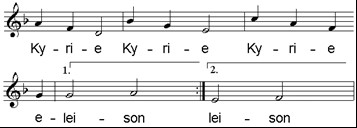 Gloria	Lied 146c  vers 1, 5 en 6146c:1  Alles wat adem heeft love de Here,zinge de lof van Israëls God!Zolang ik hier in het licht mag verkeren,roem ik zijn liefde en prijs mijn lot.Die lijf en ziel geschapen heeftworde geloofd door al wat leeft.Halleluja! Halleluja!146c:5  O, gij verdrukten, die onrecht moet lijden,Hij die u recht verschaft is hier!Hongerige, Hij wil u spijze bereiden,dorstige, zie de heilsrivier!Zijt gij geboeid, Hij maakt u vrij;God schenkt genade velerlei.Halleluja! Halleluja!.146c:6  Vreemdeling, die hier op aard moet gedogen,dat u de haat der mensen treft,Hij richt u op, als u neer zijt gebogenen Hij buigt neer wie zich verheft.Zijt gij in rouw, God is uw licht;Hij schenkt, o blinde, u ’t gezicht.Halleluja! Halleluja!DE SCHRIFTENGebedDe lector steekt de tafelkaarsen aanEerste lezing	2 Koningen 5, 1 -3 en 9 - 15b Lied 350  vers 1, 3, 4, 6 en 7Tweede lezing	Marcus 1, 39 - 45Acclamatie – Lied 333Kom, Geest van God,maak onze harten open,dat Christus bij ons woning vindt.Overweging 
Lied 767	vers 1, 2, 3 en 4767:1  De toekomst van de Heer is daaren voor zijn voeten uitgaan vrede en rechtvaardigheidals bruidegom en bruid.767:2  De trouw zal bloeien als een roosen zie, gerechtigheidzal uit de hemel moeiteloosneerdalen in de tijd.767:3  Voorwaar, het heil is nu nabij,uw goedertierenheid.En vol verwachting zingen wij:God roept de vrede uit!767:4  Sta op, o God, en maak het waarwat heel uw kerk bezingt:dat heel uw schepping weer ontwaaktuit haar betovering.Gebeden  - Stil Gebed – Onze Vader Acclamatie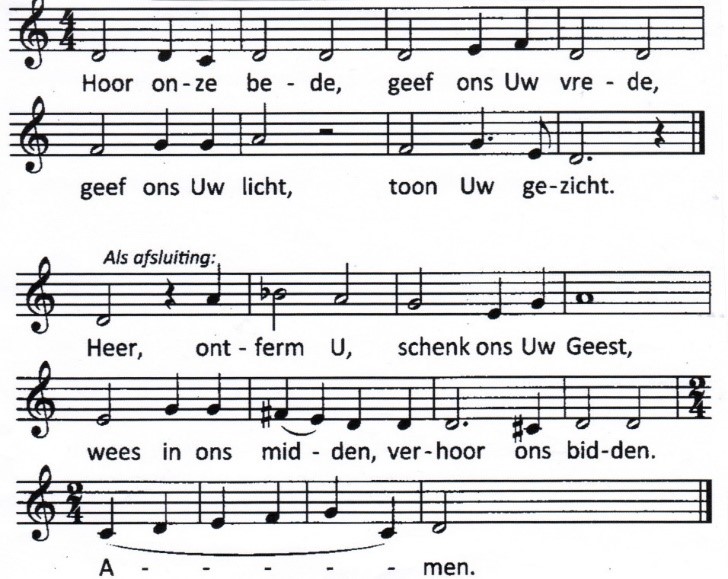 Onze VaderOnze Vader die in de hemel zijt,Uw naam worde geheiligd.Uw koninkrijk kome,Uw wil geschiede,op aarde zoals in de hemel.Geef ons heden ons dagelijks brood.En vergeef ons onze schuldenzoals ook wij onze schuldenaars vergeven.En leid ons niet in verzoeking,maar verlos ons van de boze.Want van U is het koninkrijken de krachten de heerlijkheid in eeuwigheidAmenCollecten 										(gemeente gaat staan)Slotlied: 422422:1  Laat de woordendie we hoordenklinken in het hart.Laat ze vruchten dragenalle, alle dagendoor uw stille kracht.422:2  Laat ons weten,nooit vergetenhoe U tot ons spreekt:sterker dan de machtenzijn de zwakke krachten,vuur dat U ontsteekt.422:3  Laat ons hopen,biddend hopen,dat de liefde wint.Wil geloof ons gevendat door zo te levenhier Gods rijk begint.Vredeslied, 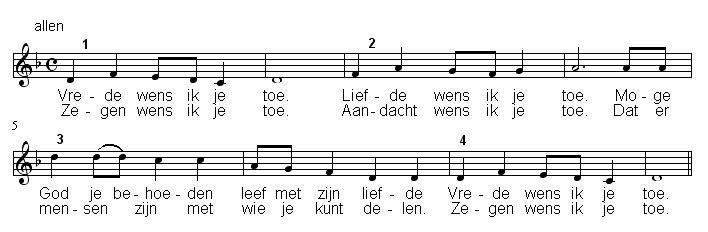 Zegen (samen uitgesproken)Dat de liefde van God onze dagen vultdat het leven van Jezus vrede legt in ons hart en onze handen dat de Geest van Godons blijft bewegen en blijft dragen zo zegene ons de Vader, de Zoon en de Heilige Geest AMEN (samen zingen)MuziekReacties op de viering zijn welkom in de doos in de hal óf via het adres::    reactieviering@pknhuissen.nlIn de werkgroep VIEREN worden deze besproken en wordt er gekeken hoe we daarmee onze vieringen kunnen ‘verbeteren’.1:   Wij komen als geroepenen aan het licht gebracht.Het leven te begroetenheeft God ons toegedacht.Wij komen als geroepen,getekend met een naam,van ongeweten toekomstde mede-erfgenaam.2   Geroepen om te leven,gehouden aan zijn woordvan uitgesproken vrede,van liefde ongehoord.Herboren, uitgetogenuit de toevalligheid,bestemd voor de genade,het donker al voorbij.3   Getekend voor ons levenals kind'ren van het licht,gezaaid op hoop van zegen,de dag als vergezicht.God, breng ons zelf op ademen treed in ons bestaan.Bezegel onze vreugdehier met uw eigen naam!1:  Het water van de grote vloeden van de zee zo rood als bloed,dat is de aardse moederschoot,dat is de diepte van de dood.3:  Tot ondergang zijn wij gedoemd,als God ons niet bij name noemt,maar God-zij-dank, Hij doet ons gaandoor ’t water van de doodsjordaan.4:  Wij staan geschreven in zijn hand,Hij voert ons naar ’t beloofde land.Als kinderen gaan wij zingend voort,de Vader is het die ons hoort.6: Naäman, nu niet meer onrein,mag onder uw beminden zijn.Ja, alle volken zijn in telbij U, o God van Israël!7:   Gij heft de aarde aan het lichtdoor diepte heen en door gericht,eens zal zij bloeien als een roos,een dal van rozen, zondeloos!